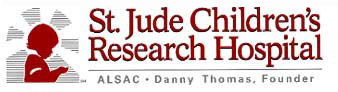 A Message from Timothy J. Ryan“This contribution is humbly given in honor of my dear friend Nicole Frechette who has enriched my life so much with her talent, compassion and friendship and for her love for all children, especially those in need.” Tim